     В 2015 году наша школа участвовала в конкурсе по предоставлению субсидий в рамках реализации программы ГП РФ «Доступная среда» на 2011-2015 годы. По результатам конкурса из федерального бюджета нам было выделено финансирование в размере 694, 0 тыс. рублей.  Приобрели оборудование для кабинета педагога-психолога.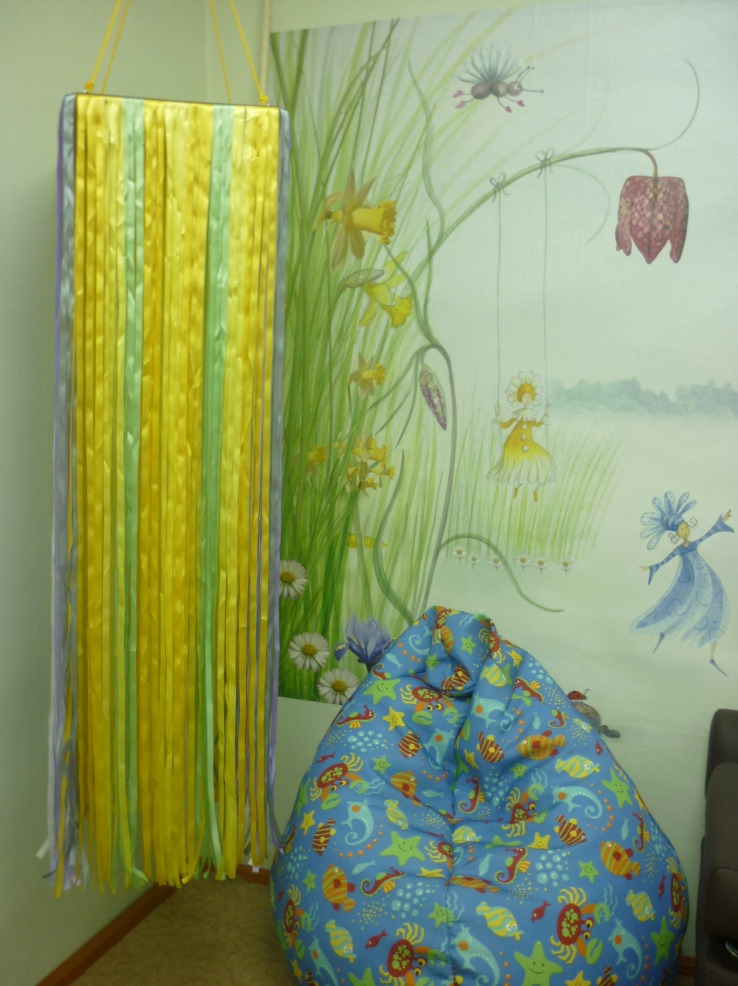  Развивающие панели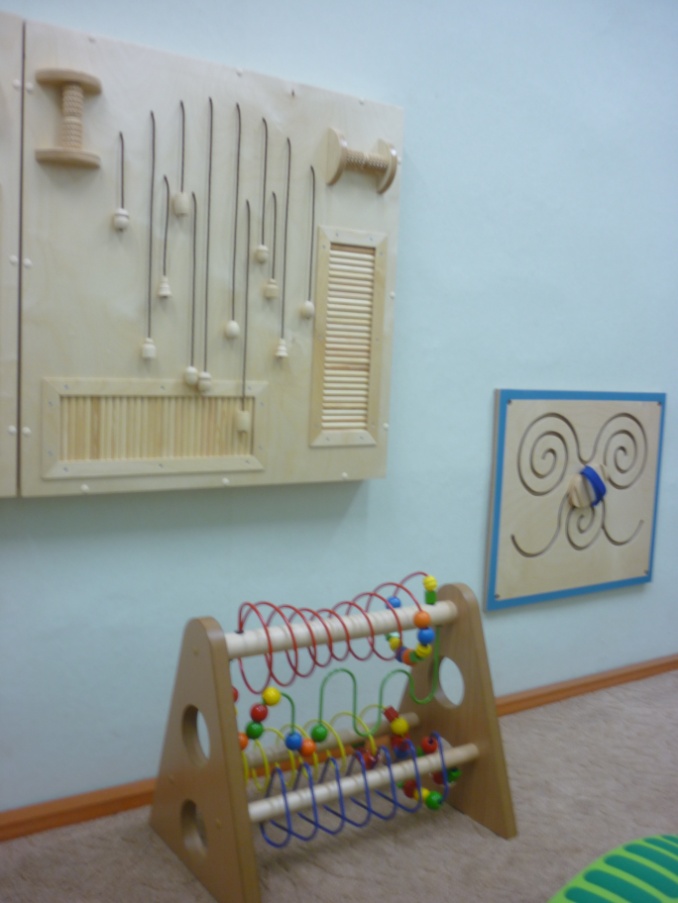 	Сухой душ	Рисуем на песке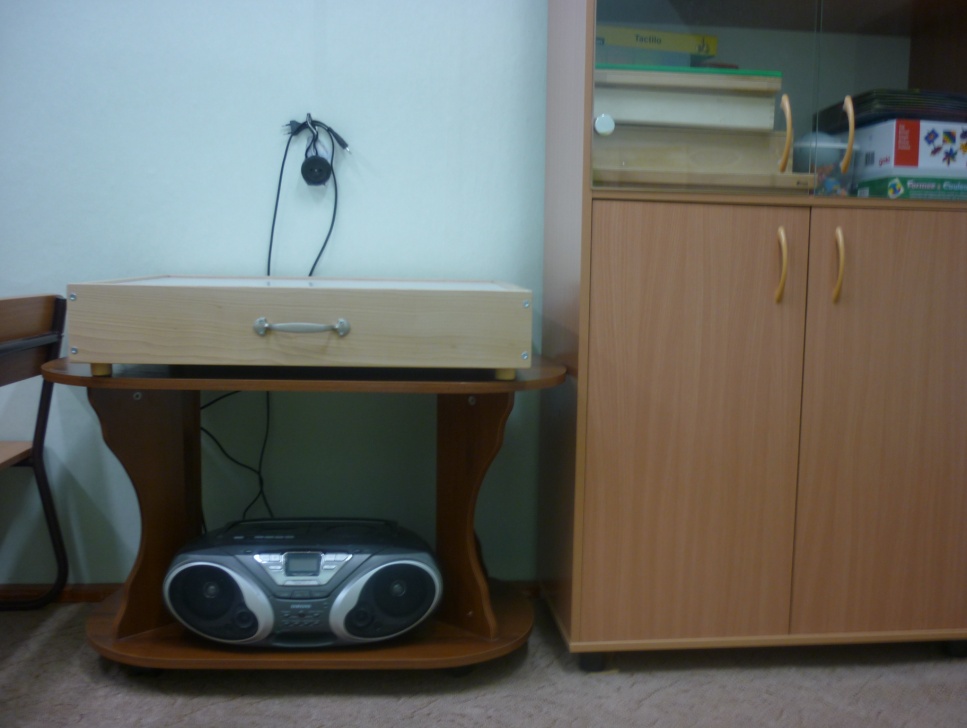 Тренажеры «Черепаха» и «Родео»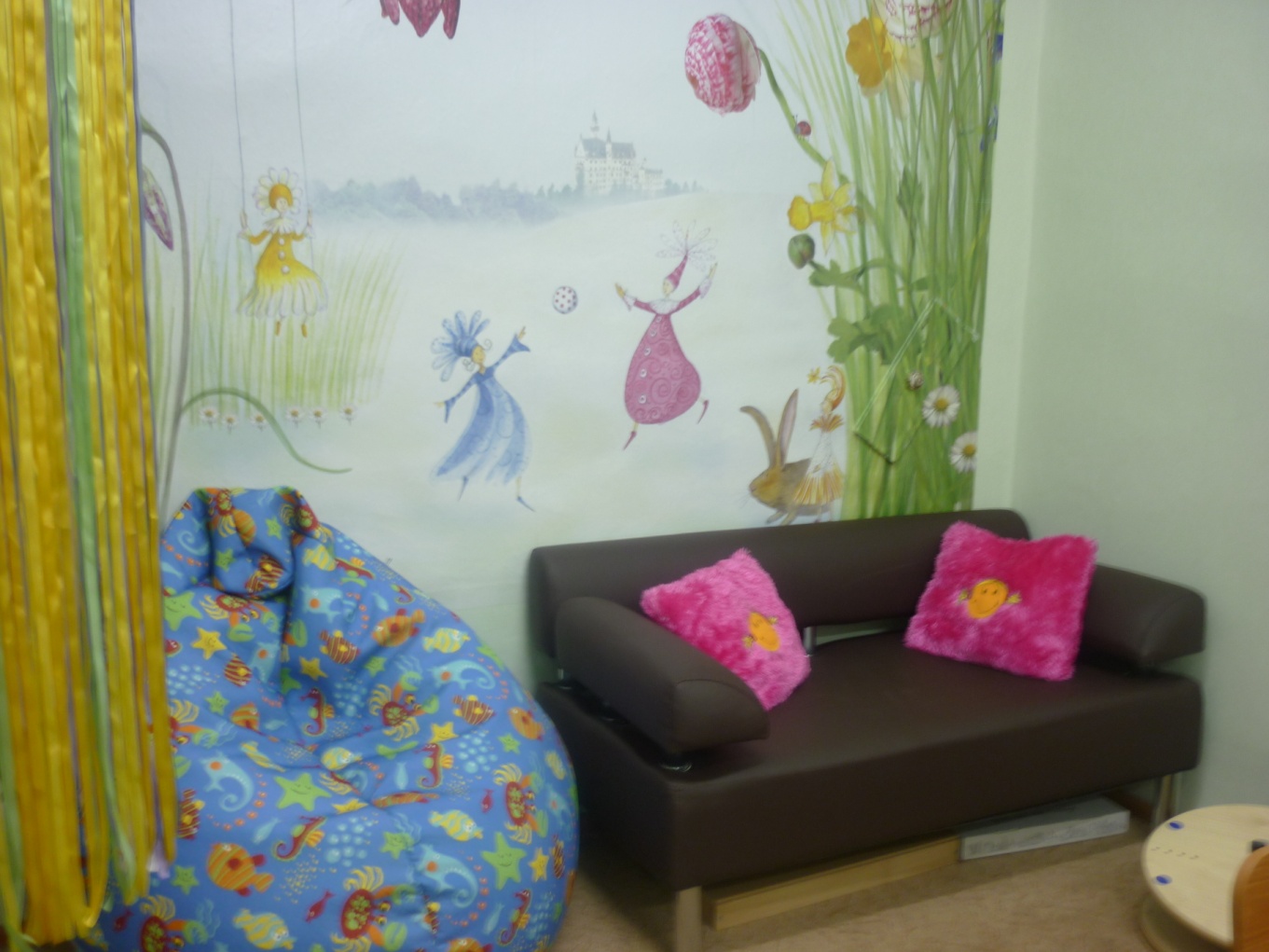 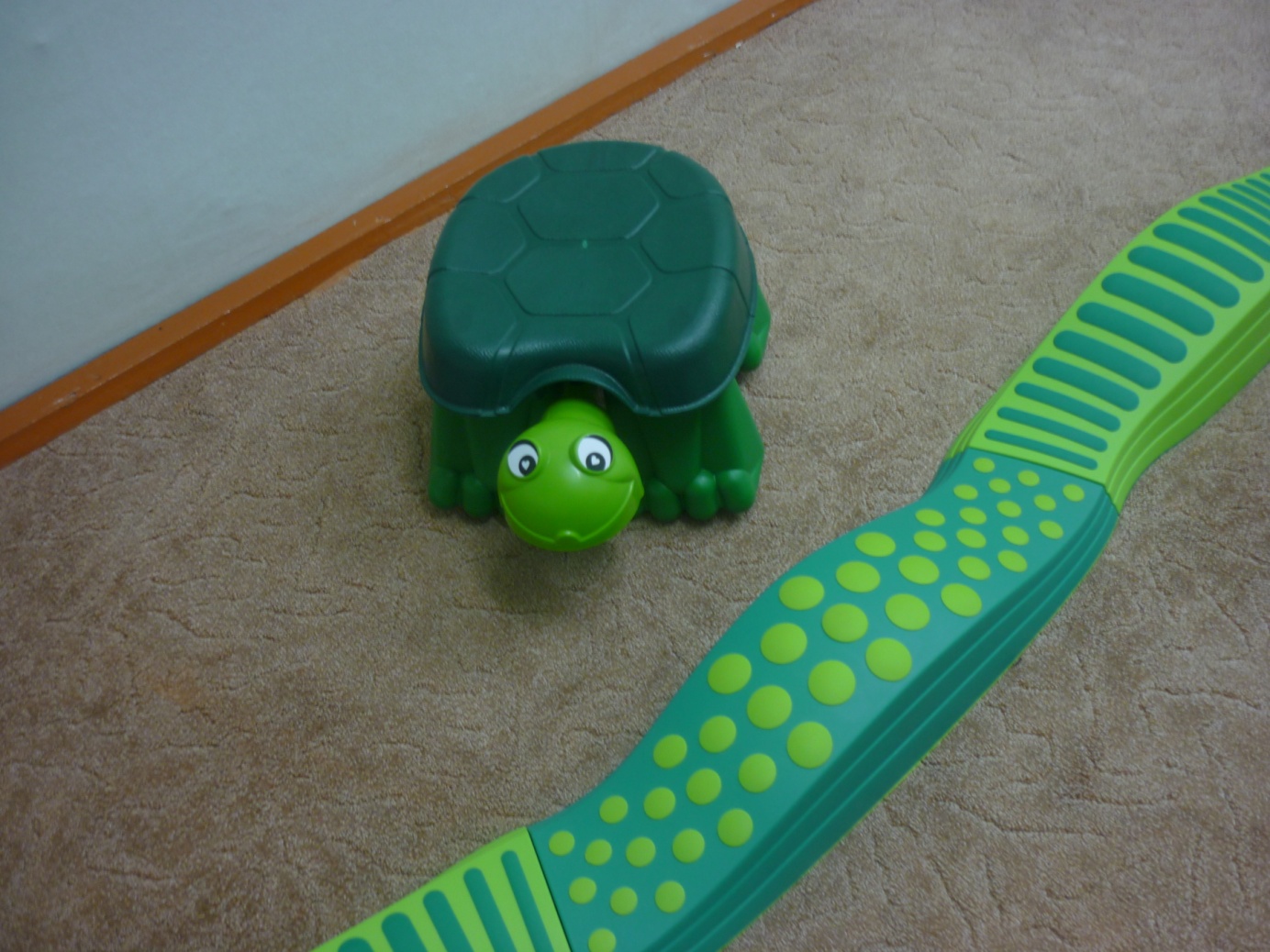 Тактильная дорожкаСветовые эффекты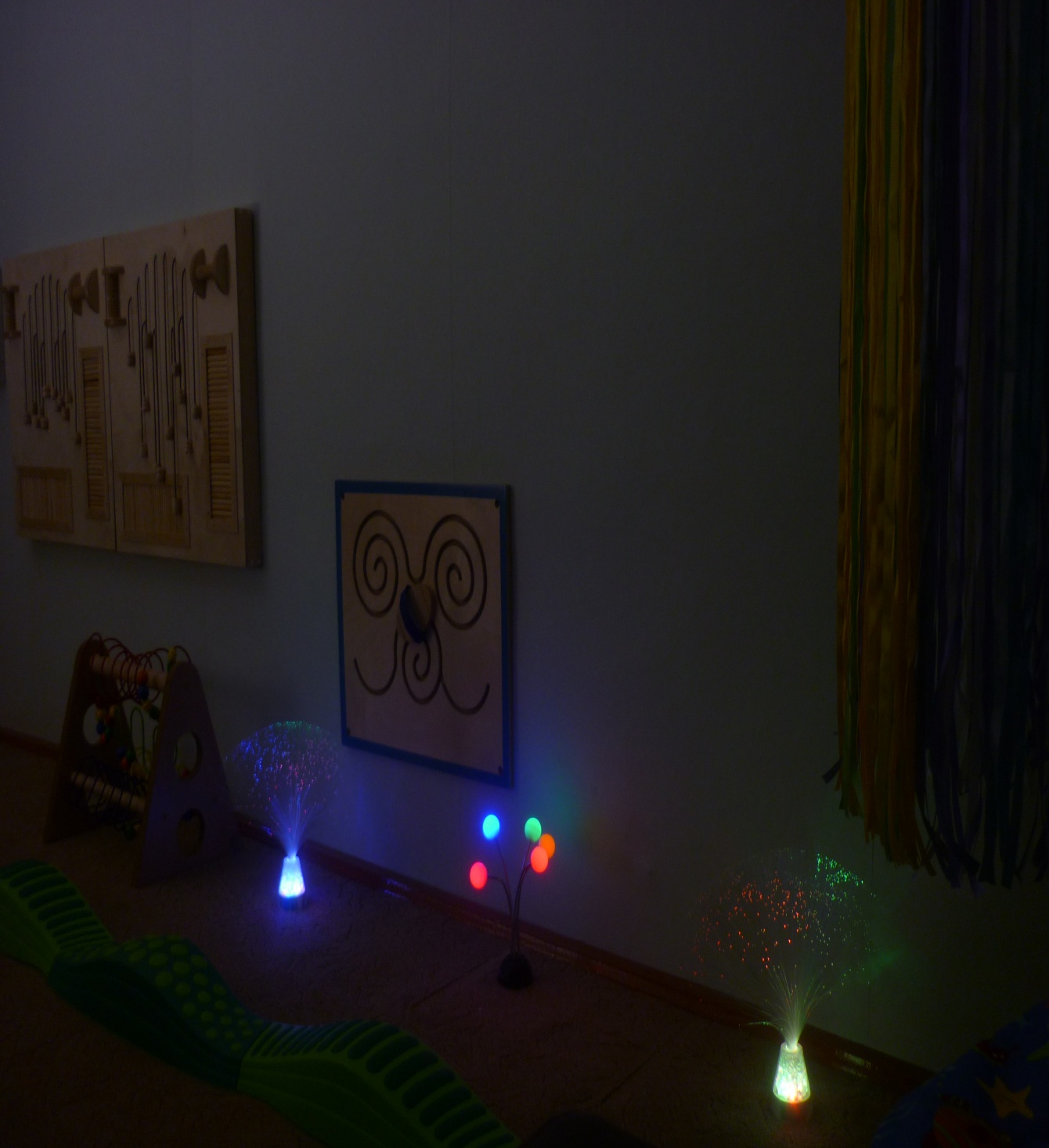 Развивающие игры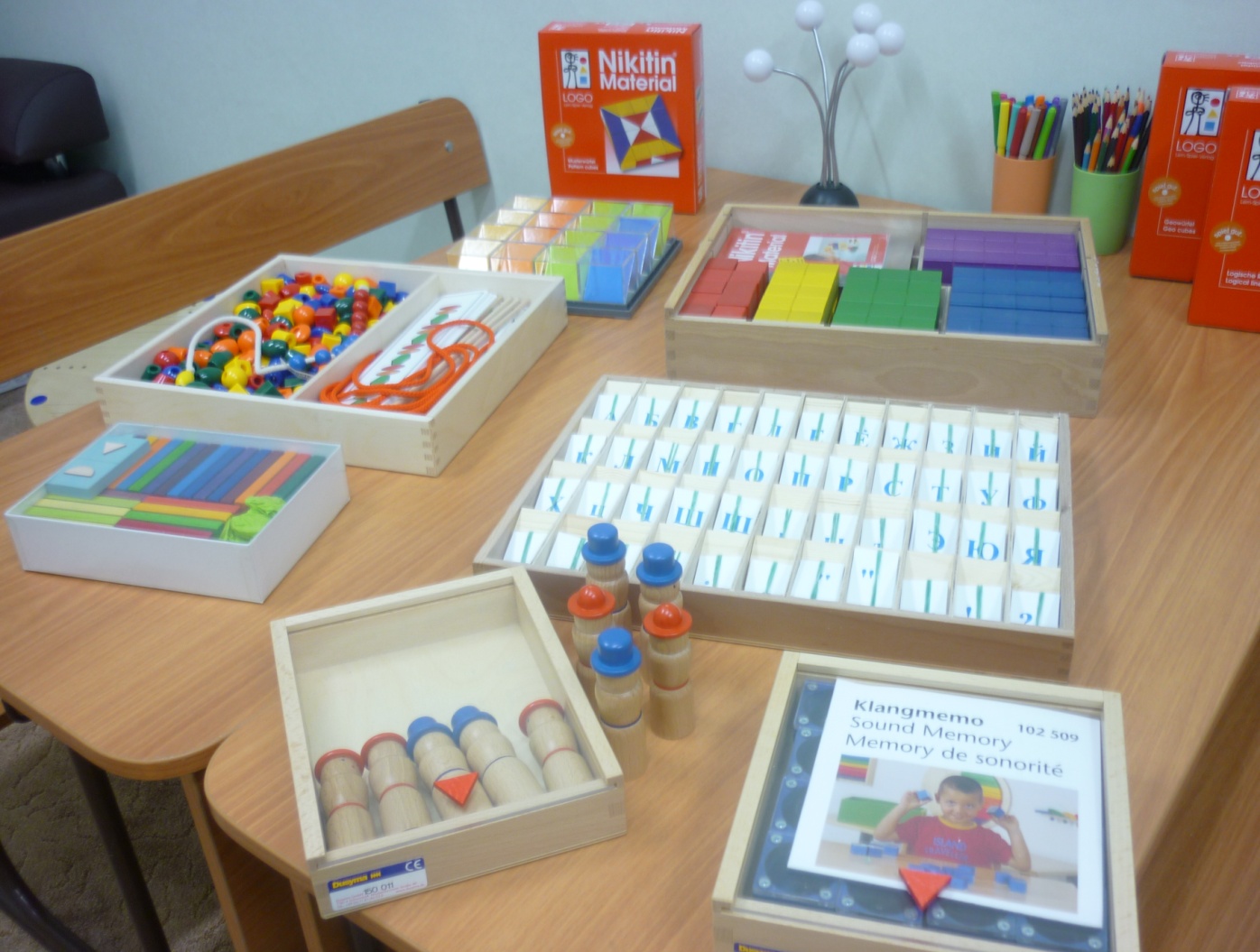 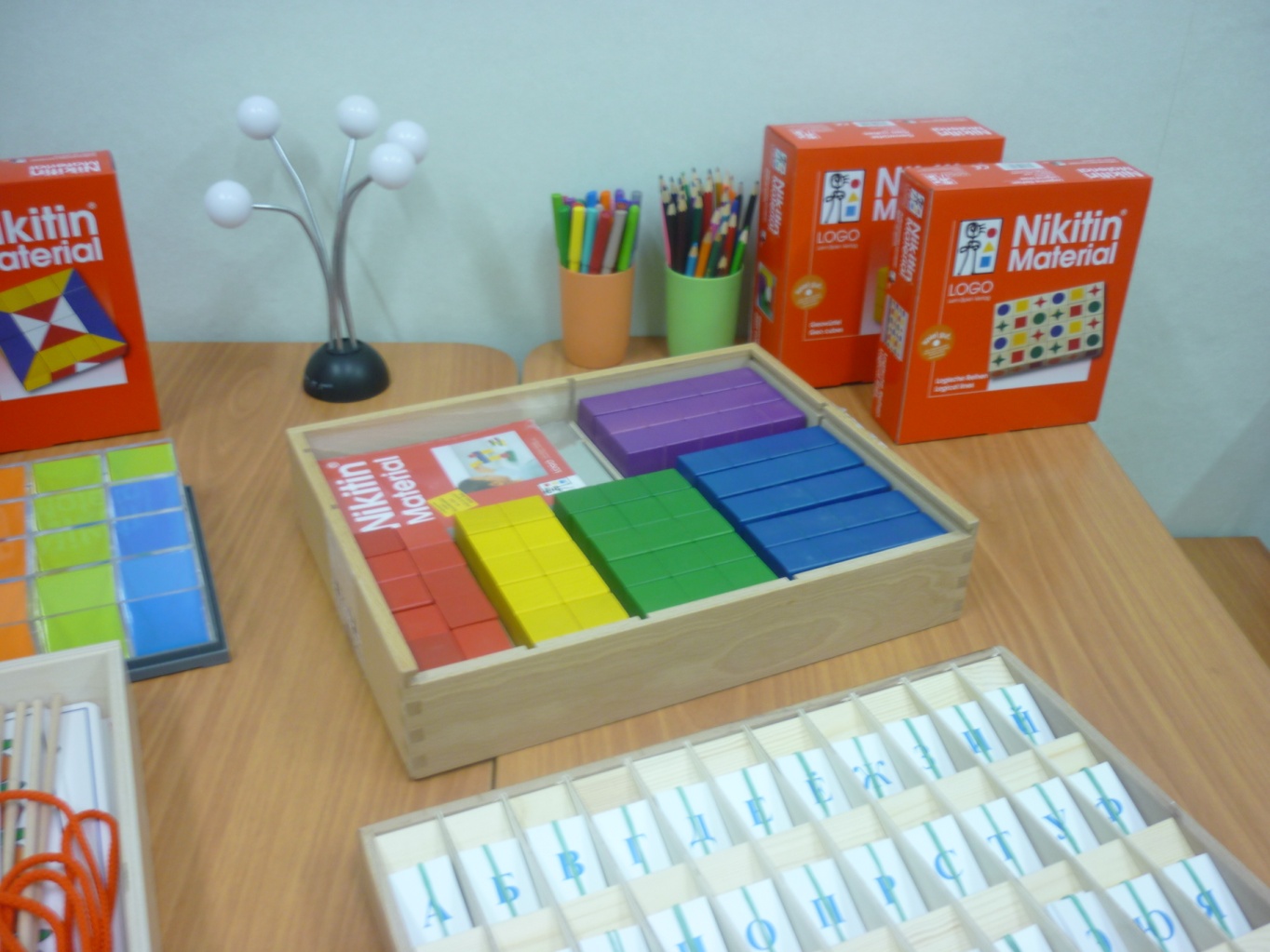 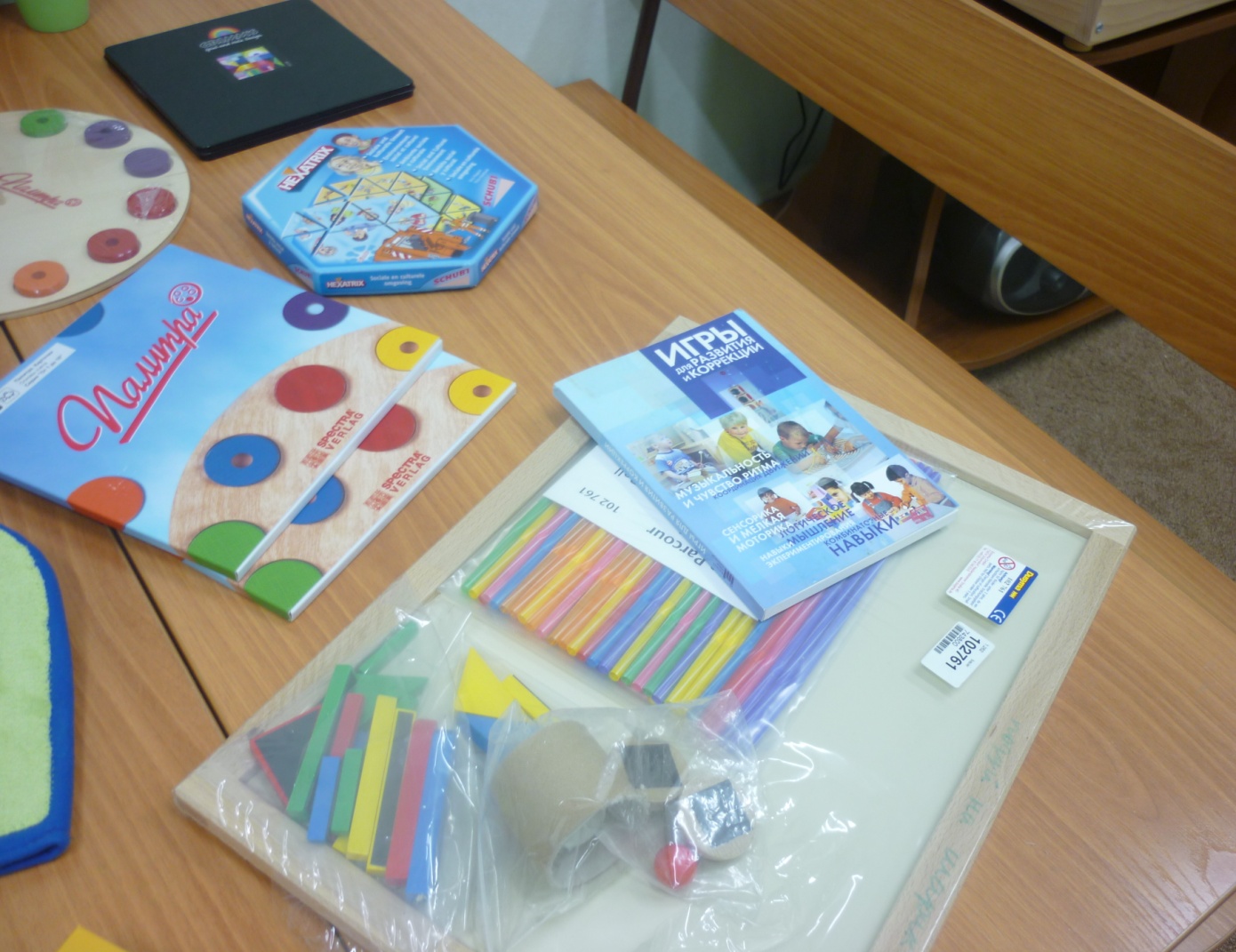 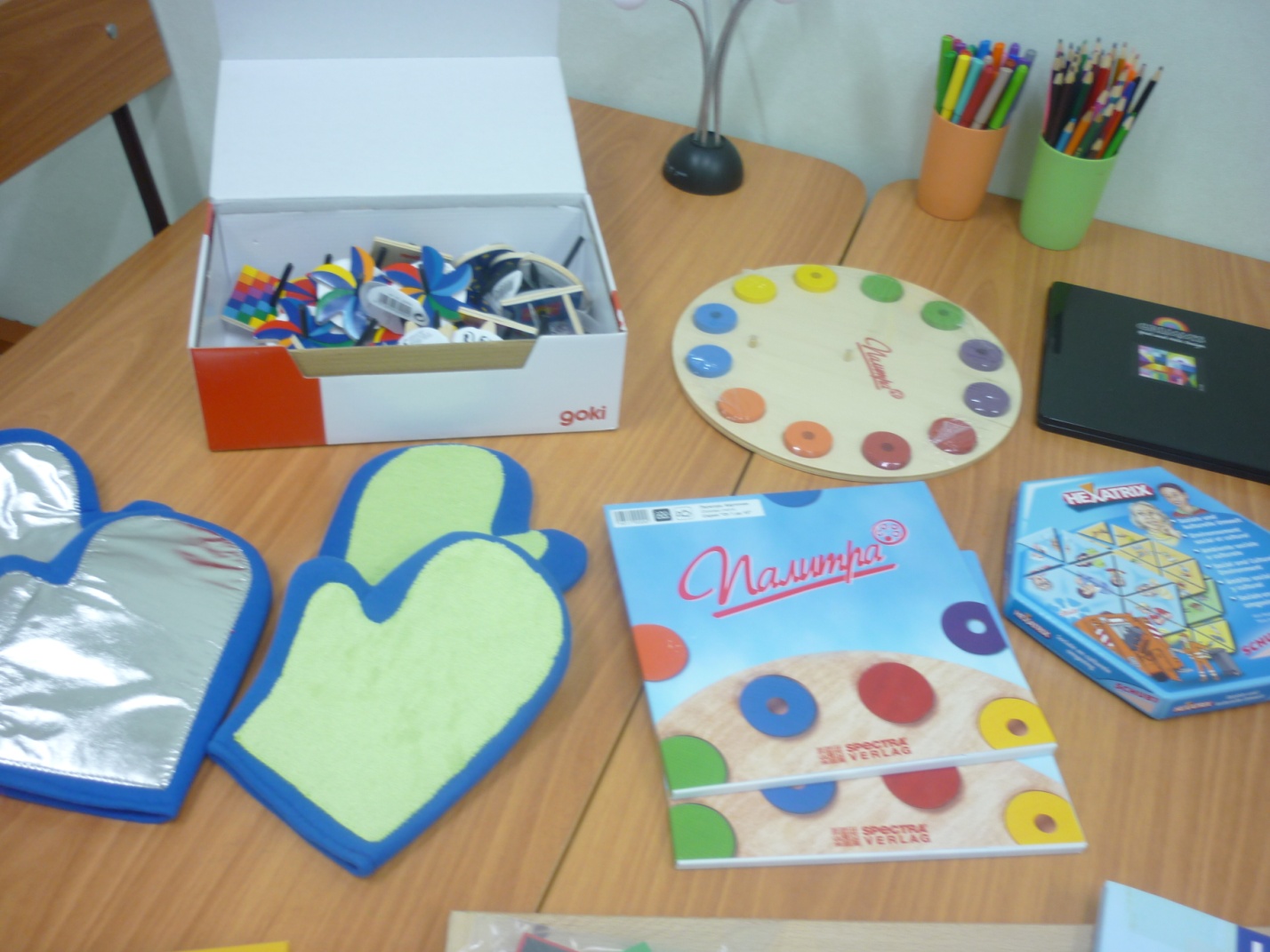 